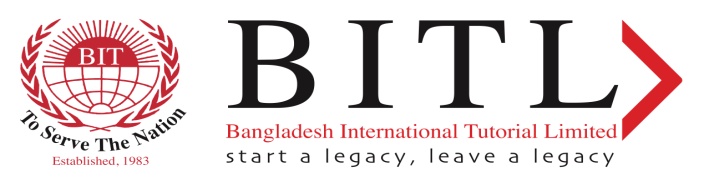 Home WorkClass: IX                                               Subject: ChemistryChapter 16   Acids, Bases (or Alkalis)Make a comparison (in tabular form) between acids and bases (or alkalis).Show by equation(s) that water is both an acid and as well a base.Differentiate between alkalis and bases.Give one method each for the preparations of acids and bases.List minimum glass apparatus required for titrations.Chapter 17      Salts   What are salts.Give some methods of preparations of salts.Describe a method for the preparation of crystalline blue vitriol, CuSO4.5H2O.Chapter 18      Identification Identification of gases like oxygen, hydrogen, carbon dioxide, chlorine, and ammonia.Give methods of preparation of hydrogen and carbon dioxide.Reference Book:			Edexcel International GCSE ChemistryClark, Owen, and Rachel………………………………..(M H Bahar)Chemistry teacher